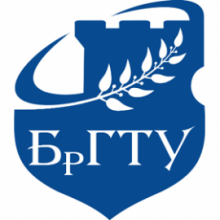 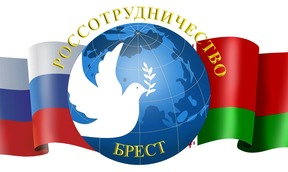 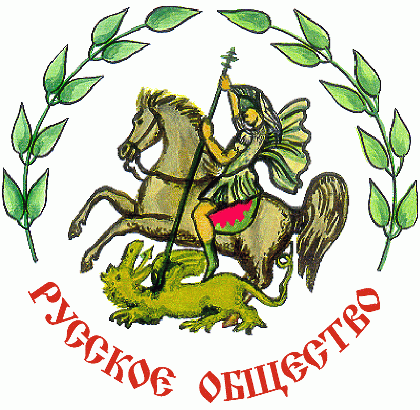 УО «Брестский государственный технический университет» кафедра лингвистических дисциплин и межкультурной коммуникациинаучно-исследовательская лаборатория по социокультурным проблемам пограничья Российский центр науки и культуры (г. Брест)Брестское отделение республиканского общественного объединения«Русское общество»Уважаемые коллеги!Приглашаем Вас принять участие в работе II Международной метапредметной очно-заочной научной конференции «Этносы и судьбы в жизни и творчестве Ф. И. Тютчева: к 220-летию со дня рождения», которая состоится 23-24 ноября 2023 года.Конференция посвящена актуальным проблемам, связанным с социокультурным, антропологическим, историко-философским, культурологическим, психологическим, литературоведческим, лингвистическим и педагогическим аспектами осмысления этносов и судеб в жизни и творчестве поэта, с изучением гуманитарных дисциплин в школе и вузе, а также с многоаспектным анализом жизни и творческого наследия поэта в современном социуме. В программе конференции предусмотрены следующие направления:Ф.И.Тютчев – поэт, дипломат, «живой отпечаток русского ума, русской души»;Служебная и дипломатическая деятельность Ф.И.Тютчева;Интерпретация творчества Ф.И.Тютчева в «малом» и «большом времени»;Отражение социокультурных процессов и истории народов в жизни и творчестве поэта;Место и роль человека в мире «в минуты роковые» его истории в лирике Ф.И.Тютчева;Пленительная русская природа в творчестве поэта;Философия жизни и её отражение в творчестве Ф.И.Тютчева;Люди и судьбы в любовной лирике поэта;Практика исследования психологических и лингвистических аспектов в творчестве Ф.И.Тютчева;Проблемы осмысления и изучения жизни и творчества Ф.И. Тютчева в современном поликультурном пространстве школ и вузов Западной и Восточной Европы;Творчество Ф.И.Тютчева в контексте музыки и живописи: история и современность;Творчество Ф.И.Тютчева и всемирный литературный процесс: взаимосвязи и контакты.Формы участия в конференции:очное участие – выступление с докладом (до 20 минут) онлайн и заочное участие (публикация статей, формат А4, не более 10  страниц);Рабочие языки конференции: русский, белорусский.Издание коллективной монографии планируется до начала конференции.Заявки на участие в конференции (форму заявки см. ниже) с приложением доклада с УДК, краткой аннотацией (на языке статьи и англ.), отражающей основное содержание, с ключевыми словами (на языке статьи и англ.) просим выслать до 1 сентября 2023 года на электронный адрес: zhygalova@mail.ruКонтактные лица: Жигалова Мария Петровна, тел. (+37533)6444879, e-mail: zhygalova@mail.ruТребования к оформлению материаловМатериалы доклада: объем – до 10 страниц; текстовый редактор – Microsoft Word. Шрифт – Times New Roman, размер – 14 пт. Поля: верхнее, правое, левое, нижнее – . Выравнивание по ширине, автоматическая расстановка переносов, межстрочный интервал – одинарный, абзацный отступ – 1,25 см. Страницы не нумеруются. Цитаты заключаются в « »; значение слова – в ‘ ’. Иллюстративный материал выделяется нежирным курсивом, акцент делается жирным курсивом.Инициалы и фамилия автора с фото размещаются слева после абзацного отступа, в скобках указываются город и страна (все полужирным шрифтом). Через строку располагается название статьи прописными полужирными буквами (отступ слева 1,25 см), еще через строку – текст.Ссылки на источники в тексте заключаются в квадратные скобки. Список использованной литературы печатается через строку от основного текста, размер шрифта 12пт. Источники располагаются в алфавитном порядке; сведения о каждом источнике печатаются с абзаца и оформляются по действующему ГОСТу.ОбразецА. А. Иванов, И. И. Петров (на языке статьи и англ.)(г. Брест, Республика Беларусь)УДК  СУДЬБЫ И ХАРАКТЕРЫ БЕЛОРУСОВ В РУССКОЯЗЫЧНОЙ ЛИТЕРАТУРЕ БРЕСТЧИНЫ(на языке статьи и англ.)Аннотация (на языке статьи и англ.)В статье предложены фрагменты анализа характеров и судеб белорусов на примере новелл М. Ляшук, Н. Костюк, Д. Довженюк, С. Толкачёва, а также сделаны выводы о том, что характеры полешуков отмечены печатью доброты, понимания, умением жить на Полесье в мире и согласии с разными народами многие годы [5, c.106]. Ключевые слова (на языке статьи и англ.)Список использованной литературыЖигалова, М.П. «Спешите медленнее жить…»: А. Ю. Аврутин: жизнь и творчество / монография. – Брест : Изд-во БрГТУ, 2018. – 164с.Жигалова, М.П. Загадочная сила притяжения. Творчество Валентины Поликаниной: теория и практика анализа / монография. – Брест : Изд-во БрГУ им. А.С.Пушкина, 2020. – 200с.Жигалова, М.П.  М.Ю.Лермонтов в школе : учеб. - метод. пособие / М.П.Жигалова. – Брест : БрГУ, 2018. – 159с.   Брестчина и соседи: сборник научных трудов; под общ. ред. М. П. Жигаловой.  –  Брест : БрГТУ, 2018. – 168 c.Пособие для беженцев по русскому языку : в 2 ч.; Ч.2 / С. И. Лебединский, И.С. Ровдо, М.П.Жигалова. – Минск : Четыре четверти, 2019. – 280с. Александр Сергеевич Пушкин и мировая культура: теория и практика : коллективная монография / под ред. М.П.Жигаловой. – Брест :  БрГТУ, 2020. – 246с.Оргкомитет конференцииЗАЯВКАна участие в работе очно-заочной метапредметной II Международной научной конференции «Этносы и судьбы в жизни и творчестве Ф. И. Тютчева: к 220-летию со дня рождения»1. Фамилия, имя, отчество (полностью):__________________________________
2. Место работы: ____________________________________________________
3. Должность: ________________________________________________________
4. Ученая степень, ученое звание: _______________________________________
5. Направление: ______________________________________________________
6. Тема доклада: _____________________________________________________
8. Адрес электронной почты: ___________________________________________